市川市勤労福祉センター（本館　）案内図　　所在地 　：　〒272-0023　千葉県市川市南八幡2-20-1    (☎) 047-370-5201アクセス ：  JR総武線「本八幡駅」より徒歩15分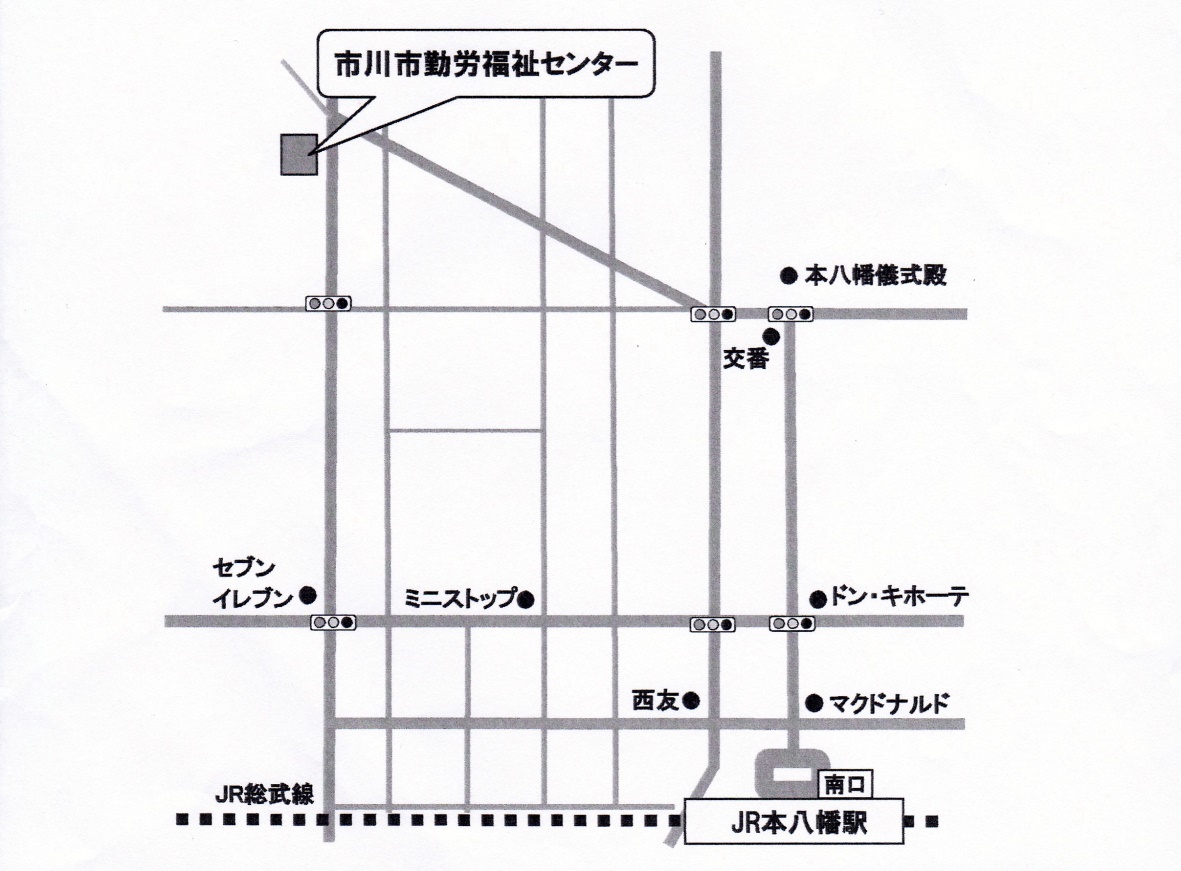 